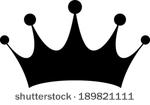 2023 Miss Cass County Fair Queen ContestantsContestant RulesTo participate in the 2023 Miss Cass County Fair Queen Pageant, each contestant must understand and accept the requirements of the Pageant, including the rules, guidelines, and limitations for contestants that will be applicable to her activities during her year of service, if she is selected as the Miss Cass County Fair Queen.Contestant must have been born a female and have always been a female. Contestant is a U.S. citizen and is a resident of Cass County or attends/attended school in Cass County.Contestant must be a minimum of 16 years of age by the pageant date and not have reached her 22nd birthday by January 1, 2024.Contestant must be single, never have been married or had a marriage annulled. Contestant can never have been pregnant and is not the adoptive parent of a child.Contest must have a current driver’s license. Contestant must not be on probation, incarcerated or convicted of a felony offense.Former County Fair Queens who have competed for the title of Miss Illinois County Fair are not eligible to participate. Also, a contestant cannot be a current title holder while participating in the Cass County Fair Queen Pageant.The Contestant is not now a professional model, nor has ever been, a professional model. Professional models are not eligible. However, having attended a charm or modeling school does not classify one as a professional.Application to the Miss Cass County Fair Queen Pageant authorizes the use of the contestant’s name, likeness, photographs, pictures, physical depictions, endorsement rights, and titles by the Cass County Fair.Contestants are prohibited from displaying, communicating, and/or providing or having knowledge of inappropriate language, materials, or photographs on internet/web sites/apps including but not limited to Facebook, Twitter, Instagram, Snapchat, TikTok, Personal Blogs, or any type of Social Media.Contestants agree that the decision of the judges is FINAL. Contestant agrees to be personally interviewed by the judges for 4 minutes. Interviews will require a skirt suit or business dress with the skirt/dress falling no more than 2” above the knee. No slacks. Evening pageant attire will consist of the contestant appearing in a production number outfit, a business skit suit/dress, one-piece swimsuit, and floor length formal evening gown for competition. Taupe shoes will also be required, with a minimum of a 2” heel.Swimsuit must be one-piece solid color, no extremely high cut legs, low bodices, or side cut-outs. Evening gown must be floor length. Any slits should be no further than 4” above the middle of the knee. No two-pieces or mid-drifts showing. If the dress has a train it should be able to be bustled.The Contestant agrees to cover all visible tattoos with cosmetics or a Band-Aid for competition. Body piercings will be limited to only the ear and one in each ear lobe. Nothing else is acceptable during interviews or competition.ALL CLOTHING MUST be approved by Pageant Director prior to the dress rehearsal.No one will be allowed backstage during the pageant to assist the contestant. The pageant crew will be available to help the contestants.Cell phone use during practices and at appearances should be kept to a minimum. No cell phones will be allowed out during the interview and pageant.ATTENDANCE POLICY: It is extremely important that the Contestant arrives on time to all practices and events. Attendance will be taken at the scheduled start time. If the Contestant knows she will be absent or tardy in advance, she is to notify the Pageant Director of her intentions. Advance notice of at least 2 hours is considered excused.
However, if the Contestant does not give advanced notice about being late or absent for any reason, other than an emergency, it is considered unexcused. With 2 unexcused absences or tardies, the Contestant and Pageant Director(s) will sit down to discuss the Contestants attendance and commitment to the pageant.Contestant agrees that the decision of the judges is final and fair.Prerequisites and duties of the newly selected Queen:The new 2023 Queen will serve as the hostess of the Cass County Fair, July 17th – July 22nd. The Queen will represent the Cass County Fair at the Miss Illinois County Fair Queen Pageant from January 11-14, 2024, County Fair Day at the Illinois State Fair on August 10, 2023, and Central Zone meeting in October, all in Springfield.The Queen will not consume alcoholic beverages while representing the Cass County Fair including, but not limited to, her time spent on the fairgrounds, at events as Miss Cass County, and the weekend of the Miss Illinois County Fair Queen Pageant. The Queen, regardless of age, will not be permitted to consume alcohol WITH or WITHOUT her crown during the fair.The Queen will refrain from smoking while representing the Cass County Fair at any function and including the weekend of the Miss Illinois County Fair Queen Pageant. Throughout the year of the Queen’s reign she will conduct herself in an appropriate manner. The Queen will not enter any other judged pageant during her reign with the exception of the Miss Illinois County Fair Queen Pageant which will be held in Springfield in January of 2024.The Queen will represent the Cass County Fair at as many other area pageants and functions as possible. She will be chaperoned by the Pageant Director or a pageant crew member when she is representing the Cass County Fair. The Queen may be chaperoned by another adult other than the Pageant Director, ONLY with prior approval from the Pageant Director. The 2022 Queen will assist, if available, as well as pageant crew in chaperoning the newly selected 2023 Queen throughout the week of the fair so as to guide and assist in various areas and events.All personal appearances as Miss Cass County Fair MUST be approved in advance by the Pageant Director, as well as photographic sessions and photo releases as the role of Miss Cass County Fair. The Queen may not set up or designate someone else to set up her personal appearances as Miss Cass County Fair 2023.The new 2023 Queen must maintain immaculate personal grooming at all times when in public as well as a wardrobe in a pressed and clean condition at all times.As part of her duties as the 2023 Queen, she will lead the scholarship fundraising for the 2024 queen, with the assistance of the Pageant Director and committee. This will help her connect with local businesses in the community.If the newly selected Queen cannot fulfill all of the expressed duties, or violates any rules set forth in the guidelines, she will immediately relinquish her title, crown, and all prizes upon the direction of the Pageant Director. The first runner-up will then be eligible for the title.2023 Miss Cass County Fair QueenI have read and understand the General Rules and all responsibilities as a contestant of the 2023 Miss Cass County Fair Queen PageantSignatures:2023 Contestant: ____________________ 	Date: _______Parent/Guardian: ___________________	Date: _______Pageant Director: ____________________	 Date: _______